SZEMÉLYI ADATOKTőkéné Molnár Gizella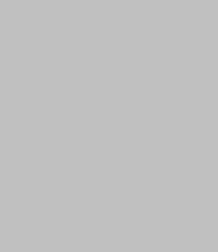  Tisza L. krt. 39. 6721 Szeged (Magyarország)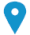  +36 30 9832417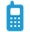  tmolnarg@gmail.com 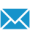 Neme nő | Születési dátum 1957.07.22. | Állampolgárság magyar BETÖLTENI KÍVÁNT MUNKAKÖRPOZÍCIÓ / BEOSZTÁStréner, tartalom- és tananyagfejlesztőintézetvezető főiskolai tanárSZAKMAI TAPASZTALAT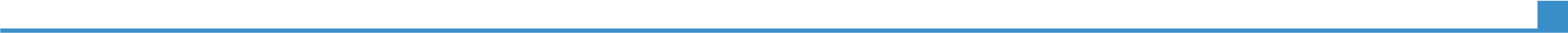 Adja meg az időtartamot (tól-ig)1983. 11. 15.–jelenleg oktatóSZTE JGYPK és jogelődei, Szeged (Magyarország)Beosztások1983-87 JGYTF Szeged közművelődési titkár1987-96 JGYTF Szeged főiskolai tanársegéd1996-98 JGYTF Szeged főiskolai adjunktus1998-2006 SZTE JGYTFK Szeged főiskolai docens2006- SZTE JGYPK Szeged főiskolai tanárOktatási tevékenység:1987- Előadások és szemináriumok tartása: művelődéstörténet, kommunikáció-történet, sajtótörténet tantárgyakból, speciálkollégium vezetése „Nemzetiségek Magyarországon" címmel. E tárgyak kereteinek, tartalmának, követelményeinek kidolgozása, tantárgyleírásainak, kurzusleírásainak elkészítése, folyamatos karbantartása, aktualizálása.Oktatásszervezés, tanterv- és tananyagfejlesztés:2001-2002. A művelődésszervező szak tantervi reformjának kezdeményezése és lebonyolítása a bölcsész követelményrendszer életbelépésekor, szakfelelősként e munka irányítása. Új hálóterv,főtárgy felelősként tantárgyleírások és kurzusleírások kidolgozása, a rendezvényszervező szakirány vezetőjeként a szakirány képzési tervének kidolgozása.2004-2005. A bolognai folyamat megvalósításának keretében részvétel az Andragógia alapszak létesítésére létrejött – a közművelődési szakemberképzéssel foglalkozó 19 felsőoktatási intézmény képviselőiből alakult – konzorcium munkájában, a szaklétesítési dokumentum kimunkálásában.2005. Az Andragógia BA (alapszak) szakfelelőseként a szakindítási dokumentum elkészítésének irányítása, az új képzés, az új szak kidolgozásának megszervezése. A művelődésszervező szakirány felelőseként a szakirány képzési tervének elkészítése. A 2006-ban bevezetett képzés hálótervének elkészítése, az új tantárgyak kidolgozásának irányítása, tantárgyfelelősként új tantárgyak leírásainak elkészítése. 2007. Az andragógia MA szak alapításának kari képviselete, a megalapított szak indításának felügyelete. A kulturális mediáció MA szak felelőse, indításának kari képviselete.2015-16. A közösségszervező BA szak alapításának kari képviselete, a megalapított szak indításának koordinálása, szakfelelős.2017. A kulturális mediáció MA szak szakfelelőseként az új KKK-nak és a tanulási eredmény alapú átalakításának koordinálása, végrehajtása, új hálóterv kidolgozása, a tanulási eredmény alapú tantárgyleírások elkészítése.Vezetői tevékenység:2001-2007 A SZTE JGYTFK Közművelődési Tanszékének vezetője2006-tól a SZTE JGYPK Felnőttképzési Intézet vezetőjeAdja meg az időtartamot (tól-ig)Adja meg az időtartamot (tól-ig)Adja meg az időtartamot (tól-ig)Tevékenység típusa vagy ágazat Felsőoktatás TANULMÁNYOK1976. 09. 01.–1980. 06. 30.1982. 09. 01.–1987. 06. 30.1998. 09. 01.–2001. 06. 30.1993. 09. 01.–1996. 06. 15.1999. 09. 01.–2002. 01. 15.magyar szakos tanár és okleveles népművelőJuhász Gyula Tanárképző Főiskola, Szeged (Magyarország)történelem szakos középiskolai tanárJózsef Attila Tudományegyetem, Szeged (Magyarország)orosz nyelvtanárSZTE JGYTFK, Szeged (Magyarország)dr. univ. TörténettudományJATE, Szeged (Magyarország)PhD fokozat TörténettudományDebreceni Egyetem, Debrecen (Magyarország)1976. 09. 01.–1980. 06. 30.1982. 09. 01.–1987. 06. 30.1998. 09. 01.–2001. 06. 30.1993. 09. 01.–1996. 06. 15.1999. 09. 01.–2002. 01. 15.1976. 09. 01.–1980. 06. 30.1982. 09. 01.–1987. 06. 30.1998. 09. 01.–2001. 06. 30.1993. 09. 01.–1996. 06. 15.1999. 09. 01.–2002. 01. 15.SZEMÉLYES KÉSZSÉGEKAnyanyelvemagyarmagyarmagyarmagyarmagyarEgyéb nyelvekSZÖVEGÉRTÉS SZÖVEGÉRTÉS BESZÉD BESZÉD ÍRÁS Egyéb nyelvekHallás utáni értés Olvasás Társalgás Folyamatos beszéd németB1B2B1A2B1Állami nyelvvizsga bizonyítvány középfokú A és középfokú BÁllami nyelvvizsga bizonyítvány középfokú A és középfokú BÁllami nyelvvizsga bizonyítvány középfokú A és középfokú BÁllami nyelvvizsga bizonyítvány középfokú A és középfokú BÁllami nyelvvizsga bizonyítvány középfokú A és középfokú BoroszB2B2B2B1B2orosz nyelvtanár szakos oklevél 1167/2001.orosz nyelvtanár szakos oklevél 1167/2001.orosz nyelvtanár szakos oklevél 1167/2001.orosz nyelvtanár szakos oklevél 1167/2001.orosz nyelvtanár szakos oklevél 1167/2001.Kommunikációs készségekJó előadói és kommunikációs készség. Egyetemi szintű oktatás, tudományos konferenciákon való előadások.Gyorsan és könnyen teremtek kapcsolatokat, a kollégákkal és a hallgatókkal egyaránt magas szinten kommunikálok.Szervezési/vezetői készségekJó szervezői és vezetői készségekkel rendelkezem. 2002 óta tanszékvezetőként, majd intézetvezetőként a szervezet működését folyamatosan sikerrel irányítom. A képzésekkel, tantervfejlesztéssel, új képzések indításával kapcsolatos szervezőmunkát színvonalasan és sikerrel végzem.2007 óta intézetvezetőként dolgozom, komoly tapasztalattal rendelkezem, 18 embert irányítok jelenleg.Munkával kapcsolatos készségekOktatóként több mint 30 éves tapasztalattal rendelkezem. Ismerem a felsőoktatás rendszerét, működését.Szakmai és tudományos munkámban folyamatosan magas színvonalon való teljesítésre törekszem.Digitális készségekÖNÉRTÉKELÉSÖNÉRTÉKELÉSÖNÉRTÉKELÉSÖNÉRTÉKELÉSÖNÉRTÉKELÉSDigitális készségekInformáció-feldolgozásaKommunikációTartalom létrehozásaBiztonságProblémamegoldásönálló felhasználóönálló felhasználóönálló felhasználóönálló felhasználóönállóAz office programokat önállóan használom, szövegszerkesztés, táblázatkészítés és kezelés,prezentációk készítése és előadása - mindennapi gyakorlatban a munkámban használom.Az office programokat önállóan használom, szövegszerkesztés, táblázatkészítés és kezelés,prezentációk készítése és előadása - mindennapi gyakorlatban a munkámban használom.Az office programokat önállóan használom, szövegszerkesztés, táblázatkészítés és kezelés,prezentációk készítése és előadása - mindennapi gyakorlatban a munkámban használom.Az office programokat önállóan használom, szövegszerkesztés, táblázatkészítés és kezelés,prezentációk készítése és előadása - mindennapi gyakorlatban a munkámban használom.Az office programokat önállóan használom, szövegszerkesztés, táblázatkészítés és kezelés,prezentációk készítése és előadása - mindennapi gyakorlatban a munkámban használom.Járművezetői engedélyBKIEGÉSZÍTŐ INFORMÁCIÓKPublikációkKutatások / Projektekhttps://vm.mtmt.hu//search/slist.php?nwi=1&inited=1&ty_on=1&url_on=1&cite_type=2&orderby=3D1a&location=mtmt&stn=1&AuthorID=10027284&Scientific=1Több sikeres projektben vettem és veszek részt:2012-13: Határon átnyúló együttműködés a szakképzés és a felnőttképzés területén TÁMOP-2.2.4-11/1 Dél-alföldi Felnőttképzési - Szakképzési Tudástár és Tanácsadó Központ létrehozása2013-14: HungarySerbia IPA CrossBorderCooperationProgrammeEDUCOOP (Educational Cooperation for Disdvantaged Children and Adults) Oktatási együttműködés hátrányos helyzetű gyerekekért és felnőttekért2014-15: , „A tudás-ipar igényeit kiszolgáló felsőoktatási szolgáltatások megalapozása a Dél-Alföldi Régióban" ÁMOP-4.1.2.E-13/1/KONV-2013-0011 alprojektje 2016-tól jelenleg is: Horizont 2020 Adult Education as a Means to Active Participatory Citizenship (EduMAP)